Modalités et formulaire d’inscription Documents à transmettre obligatoirement avec le formulaire ci-dessous complétéPour les professionnels  Formation financée par votre employeurLa convention signée par l’employeurLe formulaire d’inscription complétéFinancement dans le cadre du Compte Personnel de Formation Se rapprocher de votre OPCA-OPCO pour les modalitésLe formulaire d’inscription complétéLe règlement total par chèque ou virement des frais d’inscription.Financement individuelLe formulaire d’inscription complété Le règlement total par chèque ou virement des frais d’inscription. Inscription dans le cadre du Diplôme Universitaire Drépanocytose de l’UPMCLe formulaire d’inscription complétéLe règlement de la cotisation annuelle d’adhésion à l’association RoFSED – 5€Pour les membres d’associationLe formulaire d’inscription complété Le justificatif de votre associationLe règlement total par chèque ou virement des frais d’inscription Information complémentaireL’accueil convivial est pris en charge par le RoFSED.Les repas et l’hébergement sont à la charge du stagiaire.Contact : Naomie MPO Coordination AF		 coordination-af@rofsed.fr  Tel 01 44 49 56 09 Le RoFSED adapte dans la mesure du possible, les conditions d’accueil aux personnes en situation de handicap. N’hésitez pas à prendre contact.RappelL’inscription est définitive après réception du formulaire d’inscription. L’attestation de certification de formation à l’ETP est soumise à la présence du stagiaire à la totalité des sessions.Formulaire à compléter et à renvoyer avec le règlementMadame 		Monsieur ☐NOM Cliquez ou appuyez ici pour entrer du texte. Prénom Cliquez ou appuyez ici pour entrer du texte.Date de naissance : Cliquez ou appuyez ici pour entrer une date.Pour les professionnels : Profession : Cliquez ou appuyez ici pour entrer du texte.Mode d’exercice : Choisissez un élément.	Autres (préciser) Cliquez ou appuyez ici pour entrer du texte.Adresse professionnelle N° Rue Cliquez ou appuyez ici pour entrer du texte.CP Cliquez ou appuyez ici pour entrer du texte. Ville Cliquez ou appuyez ici pour entrer du texte.Email Cliquez ou appuyez ici pour entrer du texte.	tel Cliquez ou appuyez ici pour entrer du texte.Modalités d’inscriptionIndividuel  	Financement employeur 	Formation continue  	D.U. Drépanocytose Modalités de règlementChèque / Virement / EspèceMERCI DE PRENDRE VOS DISPOSITIONS POUR ETRE PRESENT(E) A L’ENSEMBLE DES SESSIONS EN SEPTEMBRE, NOVEMBRE ET JANVIER. VOTRE ENGAGEMENT EST ESSENTIEL POUR ASSURER LA BONNE DYNAMIQUE DE GROUPE ET UNE FORMATION DE QUALITE. « Je reconnais avoir pris connaissance du programme et des modalités d’inscription. »Date Cliquez ou appuyez ici pour entrer une date. 		Signature électronique acceptéePlan d’accès 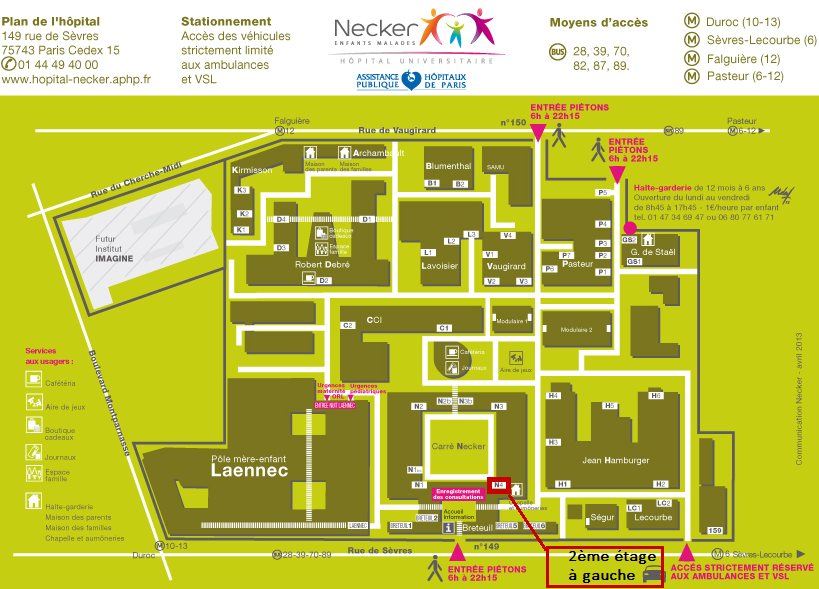 